                                                  شناسنامه طرح فیلمنامه                                                 شماره:ش/ط/1روش دستيابی به محتواي برنامه :              تحقيق:                      گردآوري و تأليف:توضيح: منابع:                               منابع پژوهشی:                            منابع تصويري:                                         منابع صوتی:نقش پيشنهاد دهنده در طرح:    طراح           فیلمنامه نویس         نویسنده متن         محقق         کارگردان         تهیهکننده           مجری طرح        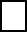 پیام طرح / فیلمنامه :موضوع اصلی طرح: ( یک مورد)- خلاصه طرح (حداکثر در 5 الی 10 خط)- ضرورت اجراي طرح: ( طرح در پاسخ به كدام نياز، ضروت و چالش تهيه شده است؟ و چه نتايجی از آن مورد انتظار است؟)- نوآوري و خلاقیت طرح را توضيح دهيد:مشخصات طراح وپيشنهاد دهنده و تهيه كننده:طراح:               میزان تحصیلات:                  رشته تحصیلی:                   سابقه ایثارگری:                             تلفن:   نویسنده:             میزان تحصیلات:                   رشته تحصیلی:                  سابقه ایثارگری:                             تلفن:   تهیه کننده:           میزان تحصیلات:                  رشته تحصیلی:                  سابقه ایثارگری:                             تلفن:                          میزان تحصیلات:                  رشته تحصیلی:                  سابقه ایثارگری:                             تلفن:   مخاطب اثر را تعیین کنید:مخاطب اثر به لحاظ متغیرهای جمعیت شناسی، سن:                  جنسیت:                طبقه اجتماعی:                  سطح تحصیلات: مخاطب به لحاظ جغرافیا:( شامل ایرانی، منطقه ای، جهان اسلام، بین الملل)مخاطب به لحاظ نوع مواجهه با اننقلاب اسلامی: ( طیف پنجگانه شامل انقلابی، تقریبا ً انقلابی، خنثی، تقریبا ً مخالف نظام، مخالف نظام)مخاطب به لحاظ تیپ شخصیثی و اعتقادی:توجه:رزومه نویسنده- تهیه کننده- کارگردان پیشنهادی به همراه خلاصه قصه در یک صفحه پیوست شود .                 نام و نام خانوادگی تکمیل کننده فرم:                                                                      تاریخ و محل امضاء :عنوان طرح:نويسنده:تهيهكننده:کارگردان:                          طراح:                    ژانر:قالبسینمایی     سریال     تله فیلم    مستند    فیلمکوتاه     پویانمایی    نماهنگ  قالبسینمایی     سریال     تله فیلم    مستند    فیلمکوتاه     پویانمایی    نماهنگ  مدت:مخاطب:نوع فیلمنامه: کامل        طرح در صورتی که طرح یا فیلمنامه ثبت شده، شماره ثبت ذکر شود:ارسال شده توسط: بنیاد استان    استان:                                            شخصی  ارسال شده توسط: بنیاد استان    استان:                                            شخصی  در کمیسیون استان کارشناسی شده:بله    خیر